 Estado do Rio Grande do Sul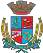 Câmara de Vereadores de Getúlio VargasBoletim Informativo Nº. 023/2017Sessão Ordinária do dia 6 de julho de 2017, às 18h30min, realizada na sede do Poder Legislativo, na Sala das Sessões Engenheiro Firmino Girardello, sob a Presidência do Vereador Vilmar Antonio Soccol, Secretariado pelo Vereador Domingo Borges de Oliveira, 1º Secretário, com presença dos Vereadores: Amilton José Lazzari, Aquiles Pessoa da Silva, Deliane Assunção Ponzi, Dinarte Afonso Tagliari Farias, Eloi Nardi, Jeferson Wilian Karpinski e Paulo Cesar Borgmann.PROPOSIÇÕES EM PAUTAPedido de Providências n.º 026/17, de 10-07-2017 - Vereador Jeferson Wilian Karpinski - Sugere a realização de melhorias  no Parque Municipal das Águas, tais como: melhorias no campo de futebol e no espaço de areia utilizado para o voleibol; instalação de torneiras com pias, construção de churrasqueiras, colocação de bancos, mesas e lixeiras; reforma dos banheiros, manutenção do parque infantil, demarcação de área de estacionamento e instalação de placas educativas e de indicação da forma correta de circulação de veículos.APROVADO POR UNANIMIDADEPedido de Providências n.º 027/17, de 11-07-2017 - Vereadora Deliane Assunção Ponzi - Solicita que seja realizado um estudo técnico, pela engenharia de trânsito de nosso Município, visando analisar situações na Rua Albino Fernando Hosbach, próximo ao número 1260, tais como: a situação do muro de sustentação, restauração do calçamento, eliminação do canteiro central para aumentar o alargamento da rua, colocação de barras de proteção e proibição da circulação de veículos pesados.APROVADO POR UNANIMIDADEProjeto de Lei n.º 055/17, de 11-07-2017 - Executivo Municipal – Autoriza o Poder Executivo Municipal a efetuar a contratação de Servente em caráter temporário de excepcional interesse público.APROVADO POR UNANIMIDADEProjeto de Decreto Legislativo n.º 005/17, de 10-07-2017 - Mesa Diretora - Aprova a homenagem pelos 50 anos de fundação da Ação Social Getuliense Nossa Senhora da Salete – Lar da Menina, em nosso Município.05 - Moção n.º 005/17, de 11-07-2017 - Vereadora Deliane Assunção Ponzi – Solicita que seja manifestado pesar pelo falecimento do Senhor João Krasuski, ocorrido no dia 05 de julho do corrente ano.APROVADO POR UNANIMIDADECOMUNICADOSO horário de atendimento ao público na Casa é das 8h30min às 11h30min e das 13h30min às 17h. No mês de julho a próxima Sessão Ordinária do Poder Legislativo será realizada no dia 27, às 18h30min, na Sala das Sessões Engenheiro Firmino Girardello, na Câmara de Vereadores. Para maiores informações acesse:www.getuliovargas.rs.leg.brGetúlio Vargas, 11 de julho de 2017Vilmar Antonio SoccolPresidência